15.05.2020г.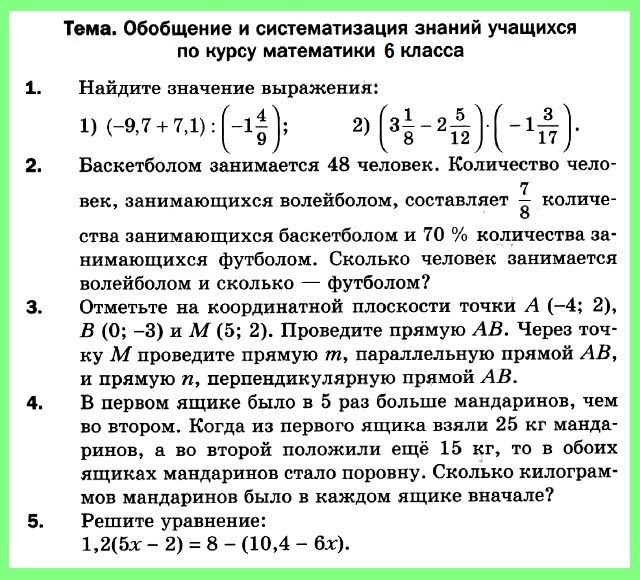 Выполняем со всеми преобразованиями, вычислениями в столбик, с краткой записью условия задачи!